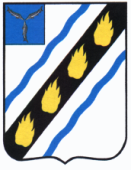 ЗОЛОТОСТЕПСКОЕ  МУНИЦИПАЛЬНОЕ ОБРАЗОВАНИЕСОВЕТСКОГО  МУНИЦИПАЛЬНОГО РАЙОНАСАРАТОВСКОЙ  ОБЛАСТИСОВЕТ ДЕПУТАТОВ(второго созыва)РЕШЕНИЕот 29.12.2012  № 211с.Александровка О внесении изменений в решение Совета депутатов Золотостепского муниципального образования от 25.03.2010 г. № 85Руководствуясь Жилищным кодексом Российской Федерации, Законом Саратовской области от 28.04.2005 г. № 39-ЗСО «О предоставлении жилых помещений в Саратовской области», Федеральным законом от 6 октября 2003 года № 131-ФЗ «Об общих принципах организации местного самоуправления в Российской Федерации», Федеральным законом от 27 июля 2010 года № 210-ФЗ «Об организации предоставления государственных и муниципальных услуг» Уставом Золотостепского муниципального образования, Совет депутатов Золотостепского муниципального образования РЕШИЛ:1. Внести в решение Совета депутатов Золотостепского муниципального образования от 25.03.2010 г. № 85 «Об утверждении Положения «О предоставлении жилых помещений в Золотостепском муниципальном образовании» следующие изменения:- пункт 4.4. раздела 4 Положения дополнить абзацем вторым следующего содержания:«В случае непредставления заявителем документов из перечня указанного в п. 4.3., которые находятся в распоряжении органов, предоставляющих государственные услуги, органов, предоставляющих муниципальные услуги, иных государственных органов, органов местного самоуправления либо подведомственных государственным органам или органам местного самоуправления организаций, участвующих в предоставлении предусмотренных частью 1 статьи 1 Федерального закона «Об организации предоставления государственных и муниципальных услуг» (далее - закон) государственных и муниципальных услуг, в соответствии с нормативными правовыми актами Российской Федерации, нормативными правовыми актами субъектов Российской Федерации, муниципальными правовыми актами, за исключением документов, включенных в определенный частью 6 статьи 7 закона перечень документов, соответствующая информация получается администрацией Золотостепского муниципального образования в рамках межведомственного информационного взаимодействия.2. Настоящее решение вступает в силу по истечении 10 дней после официального опубликования в установленном порядке.  Глава Золотостепского муниципального образования 			С.Н.Соловьев